Lathund för anslutning till Teams-möte säsongen 22/23Nedan är anslutningenMicrosoft Teams-möte Jobba på datorn eller mobilappen Klicka här för att ansluta till mötet Mötes-ID: 388 976 432 058 
Lösenord: 52Ar7q Ladda ned Teams- | Anslut på webbenAnslut med en videokonferensenhet teams@teliavideomote.com videokonferens-ID: 125 839 264 2 Alternate VTC instructions Läs mer | Mötesalternativ Lathund Alt1: Har du Teams installerad på din dator/mobil eller platta så öppnas mötet direkt där om du väljer 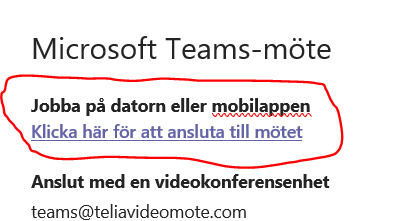 Alt2: Om du ej har Teams installeratVia telefon/platta eller datorGå till >>  https://teliavideomote.com/tvm/ <<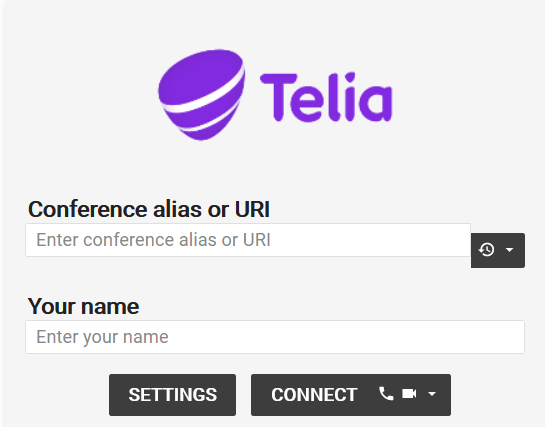 Under Conference alias or URL  Skriv eller klistra in:   >>     teams.1258392642@teliavideomote.com   <<<Tillåt teams att få åtkomst till kamera och mikrofon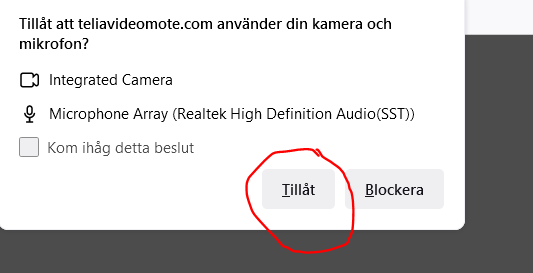 Anslut till mötet: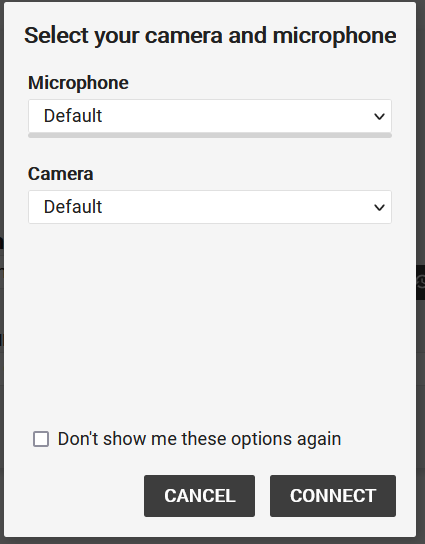 Alt 3 Anslut till mötet direkt i webbläsaren (Dator) Välj Alternative VTC instructions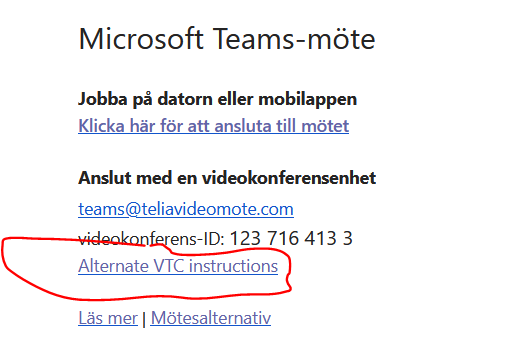 Välj : From a browser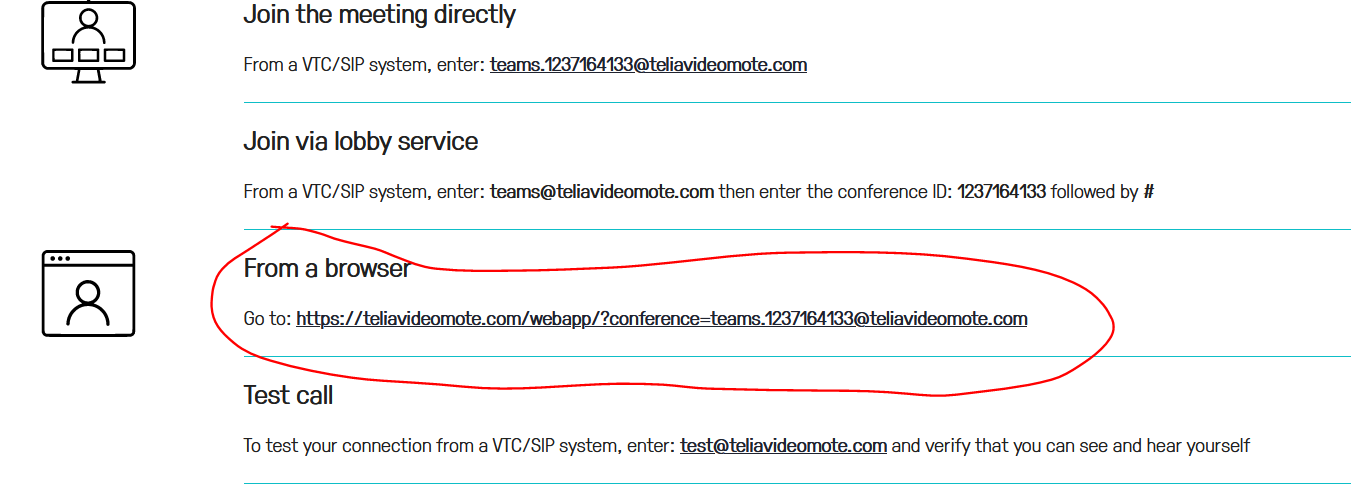 